REVISION QUESTIONS FOR THE MICROECONOMICS TEST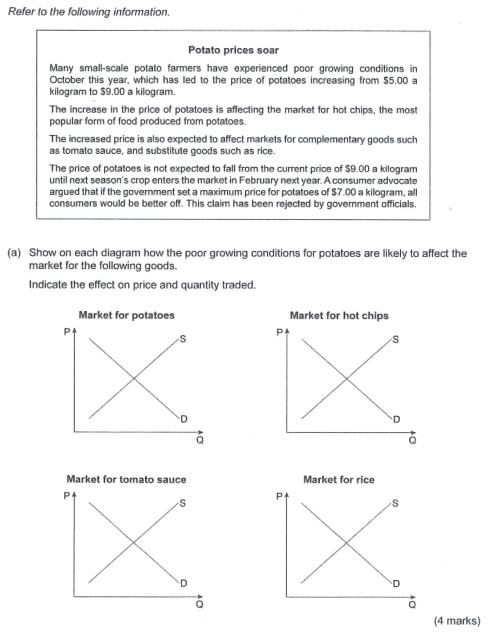 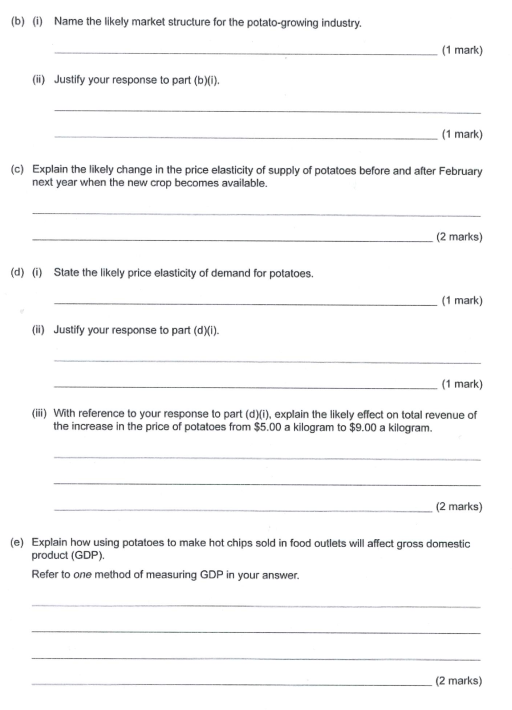 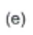 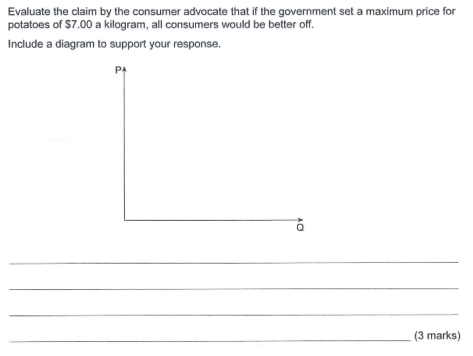 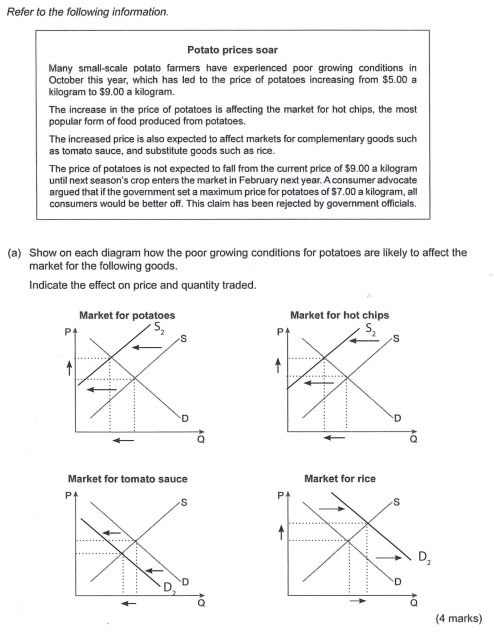 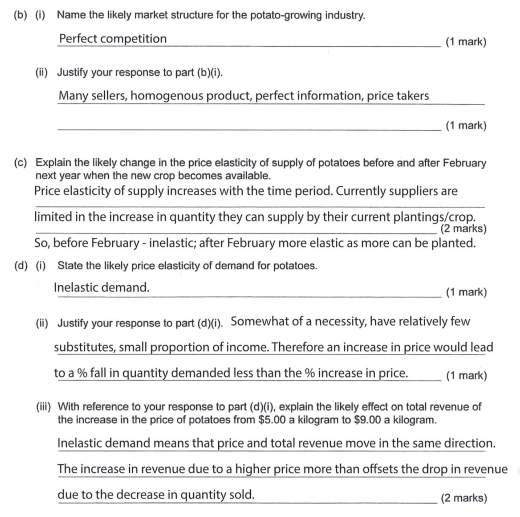 (e) 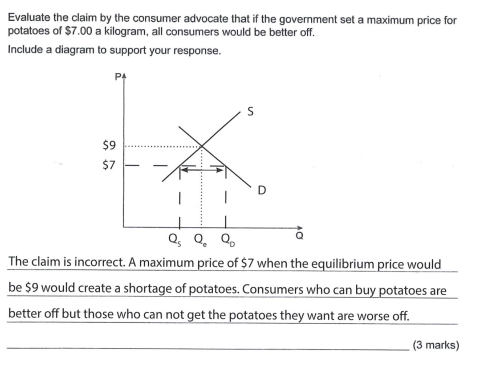 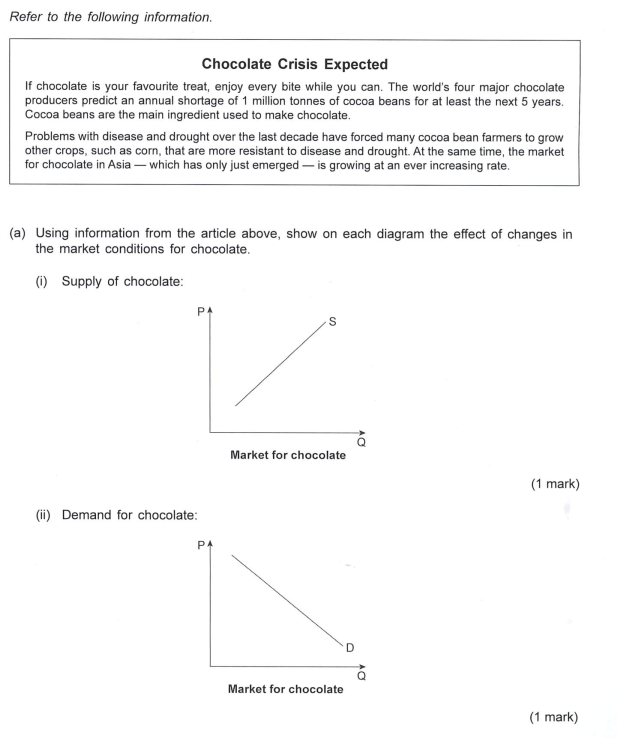 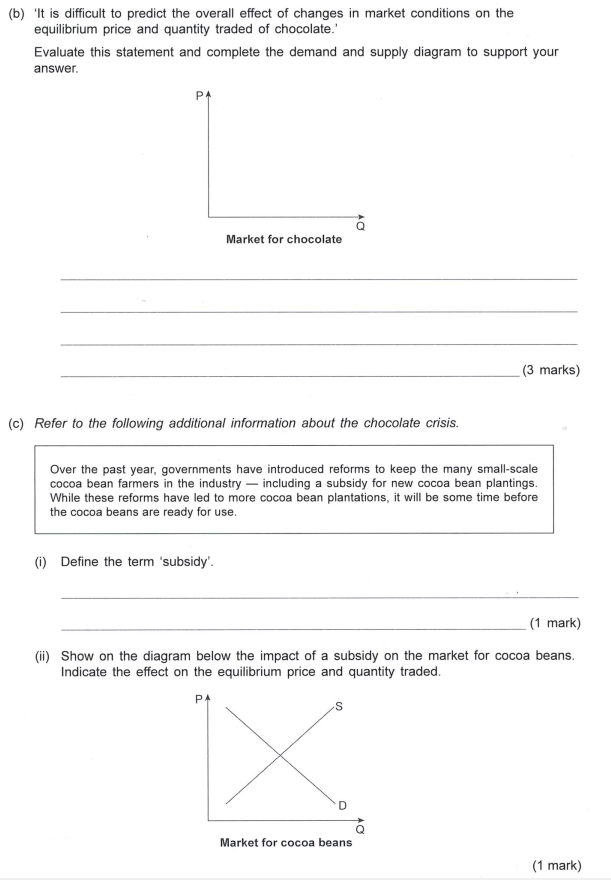 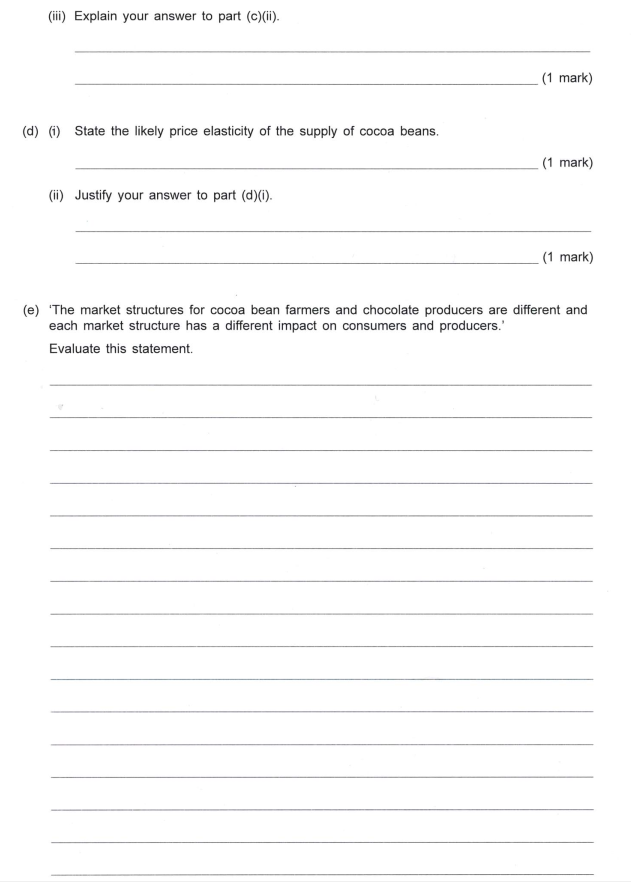 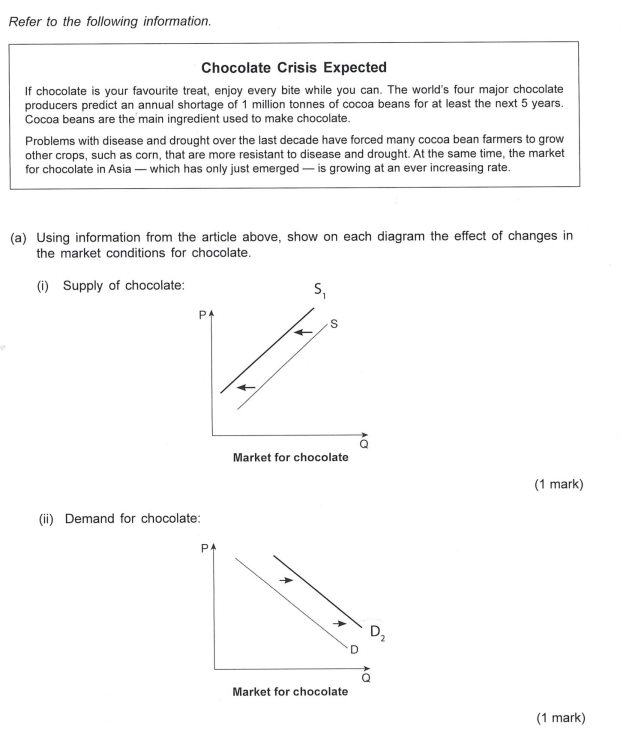 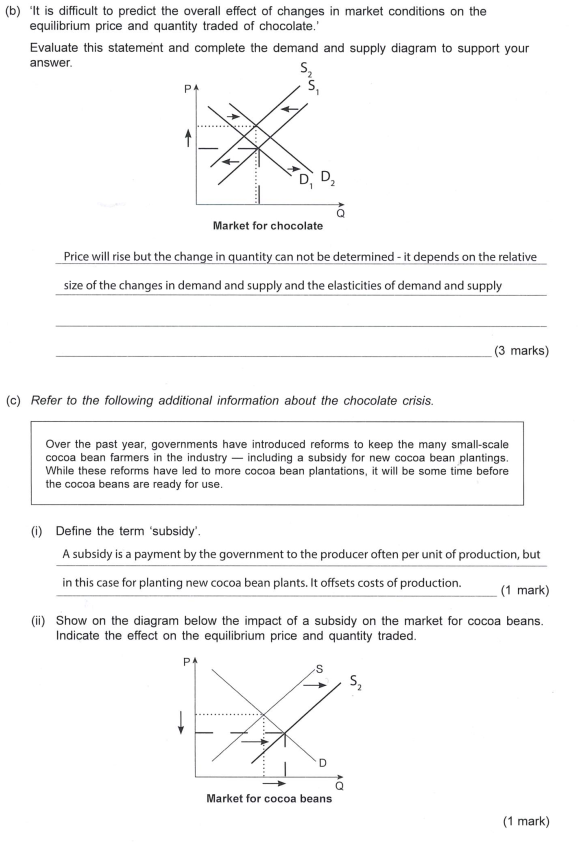 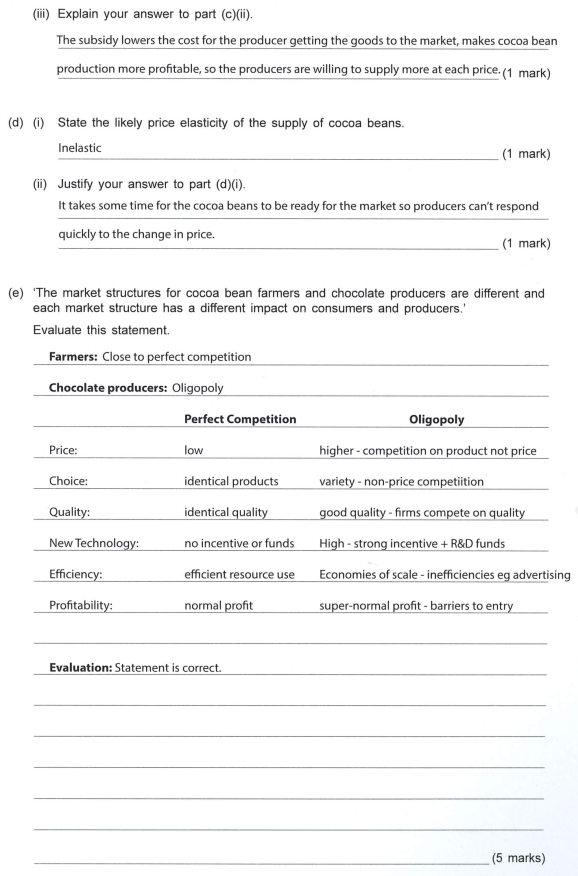 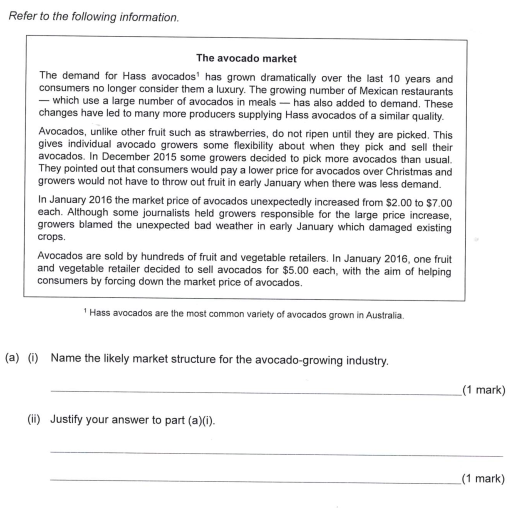 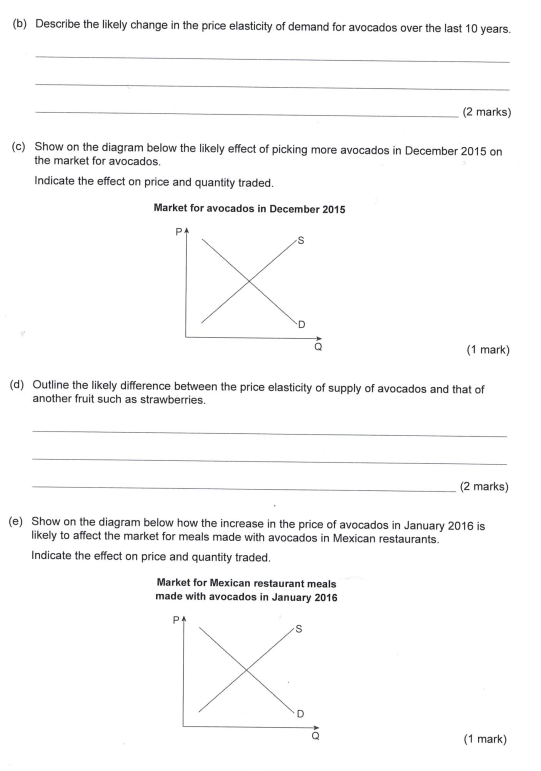 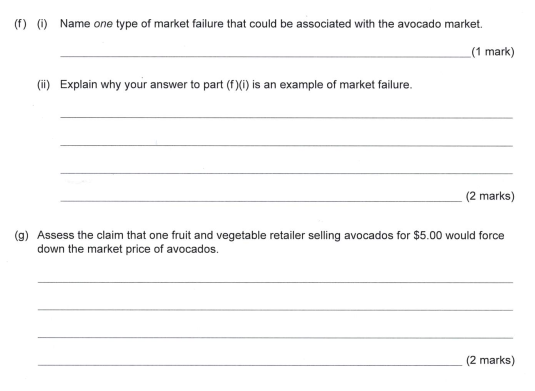 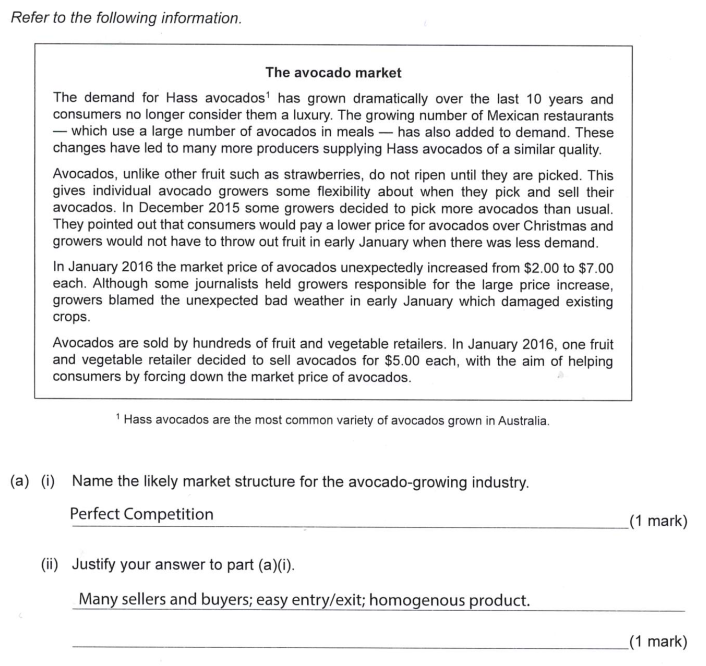 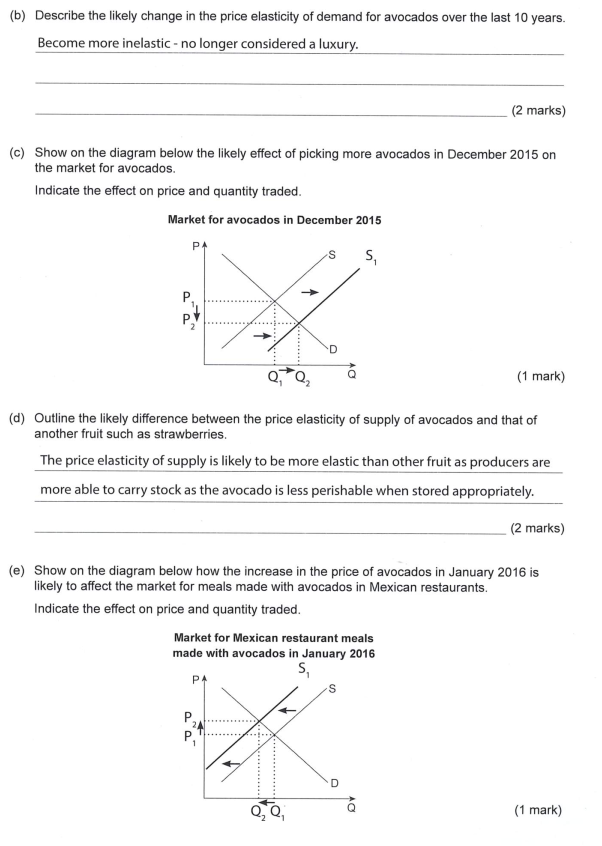 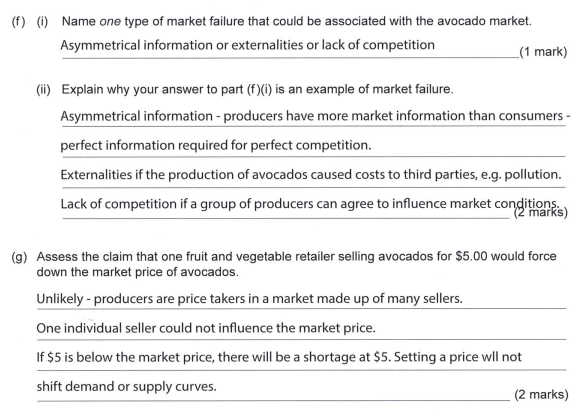 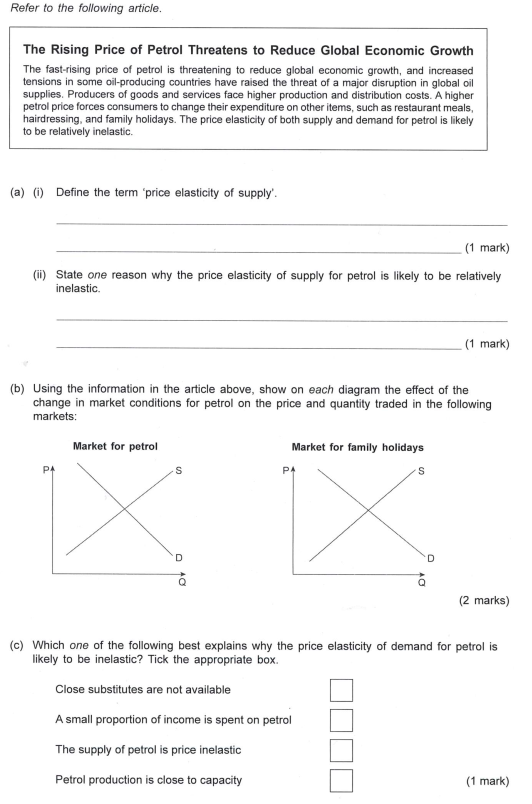 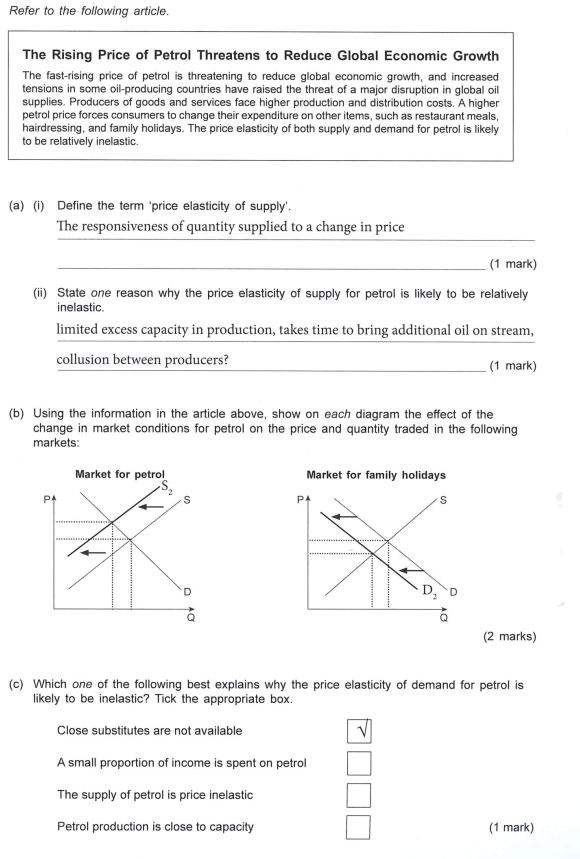 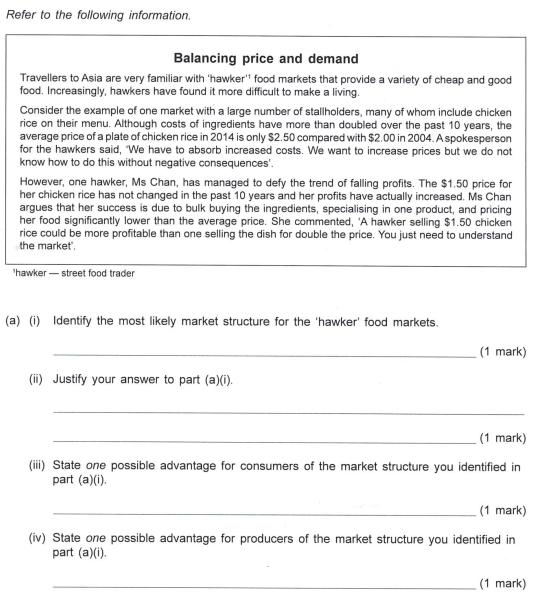 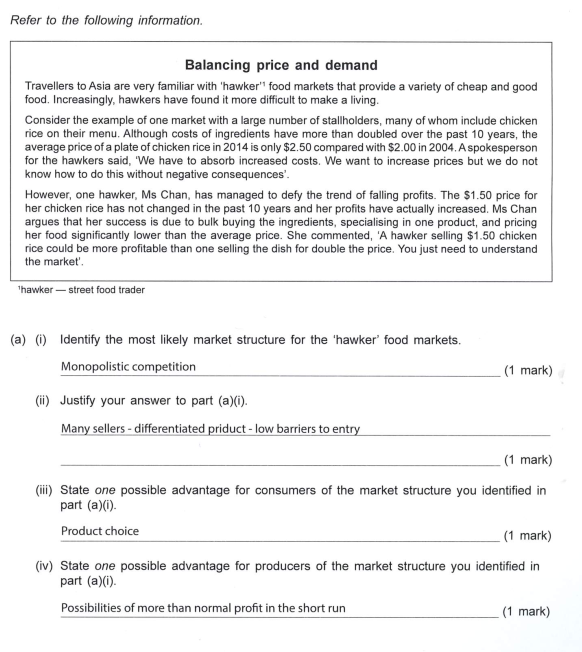 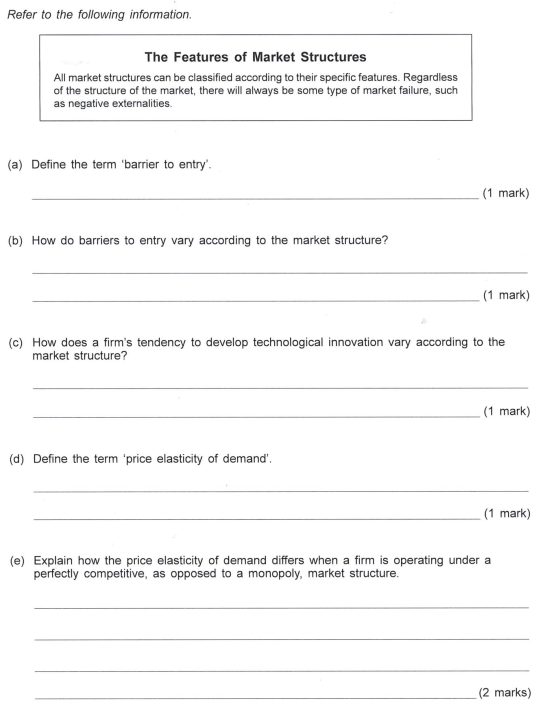 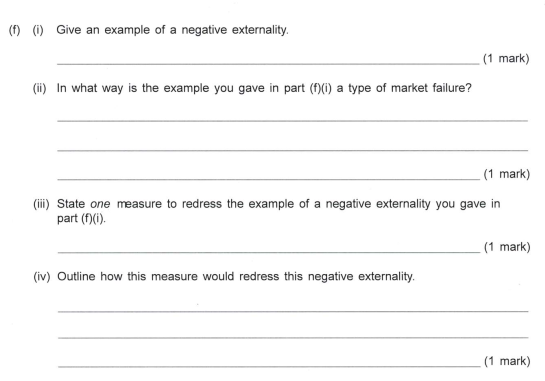 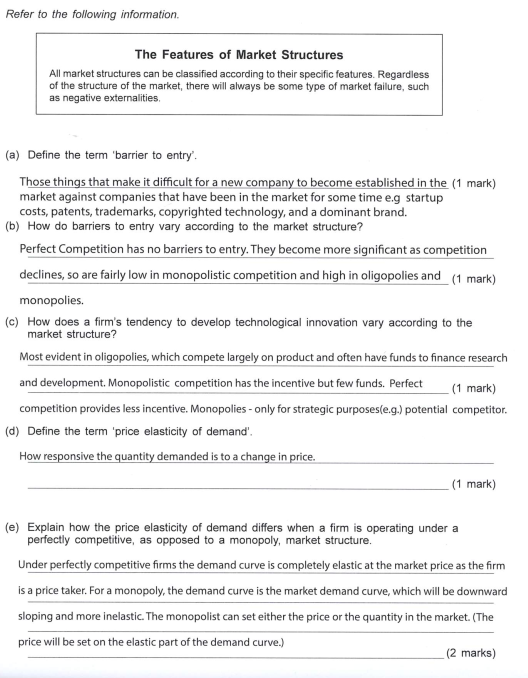 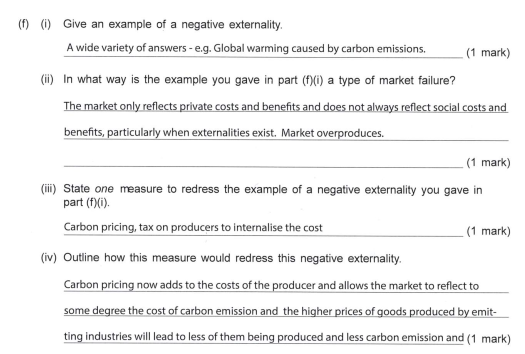 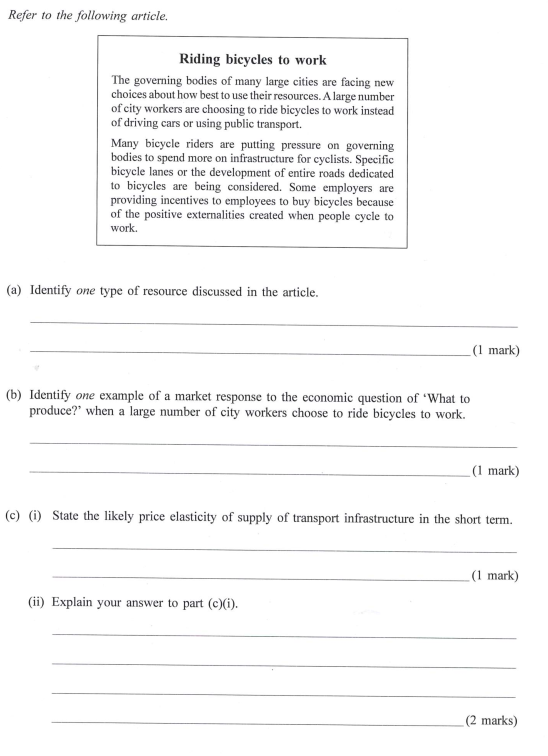 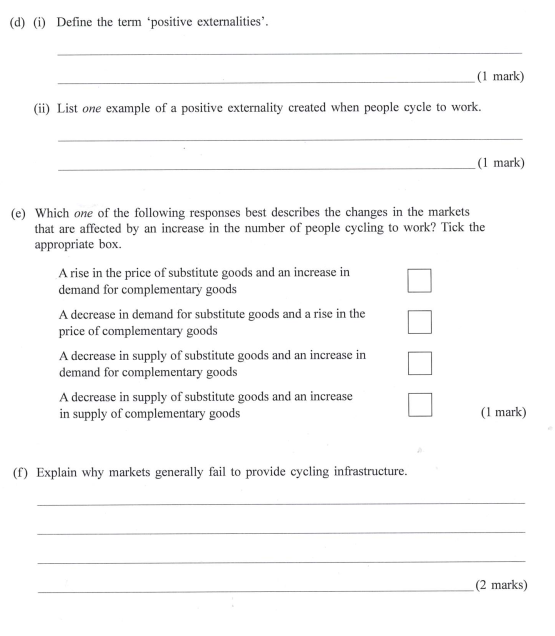 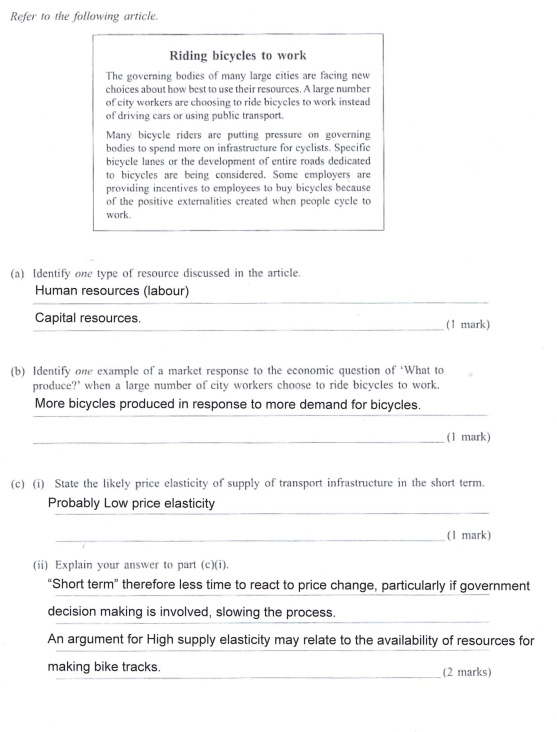 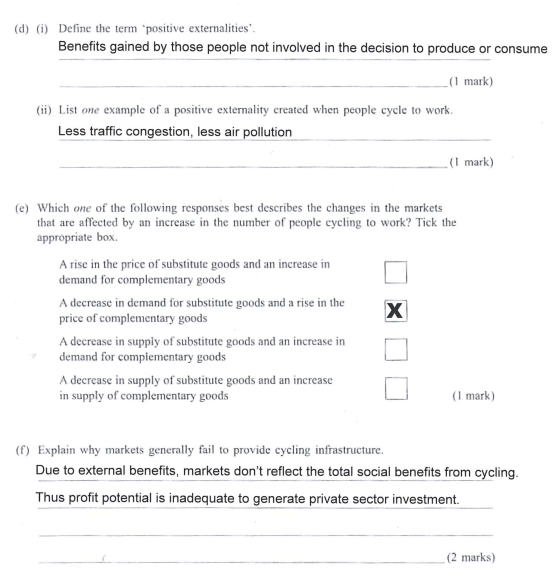 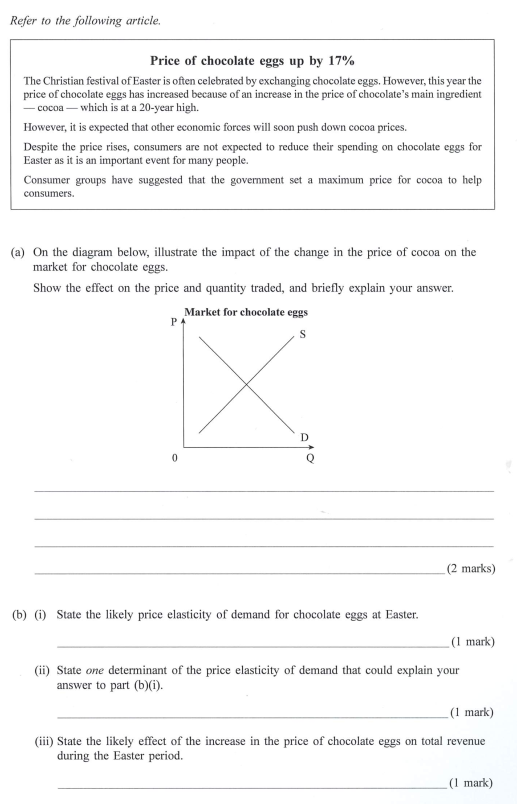 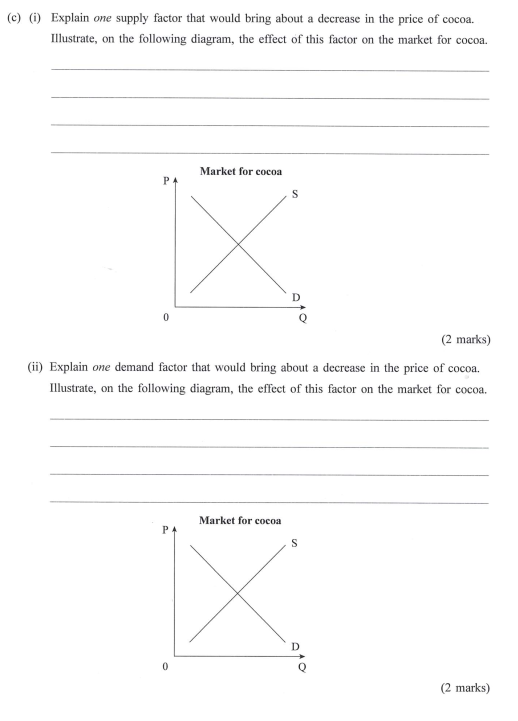 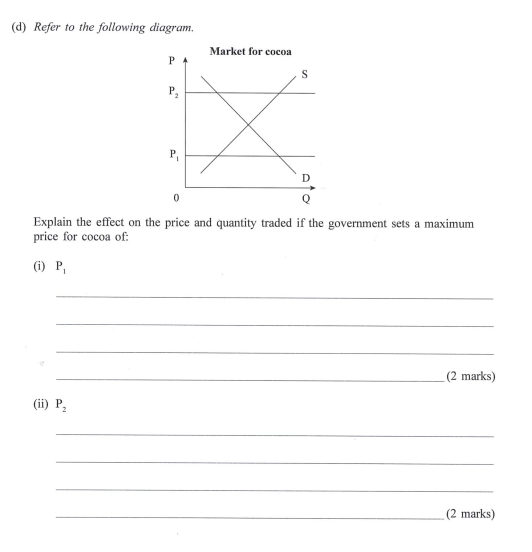 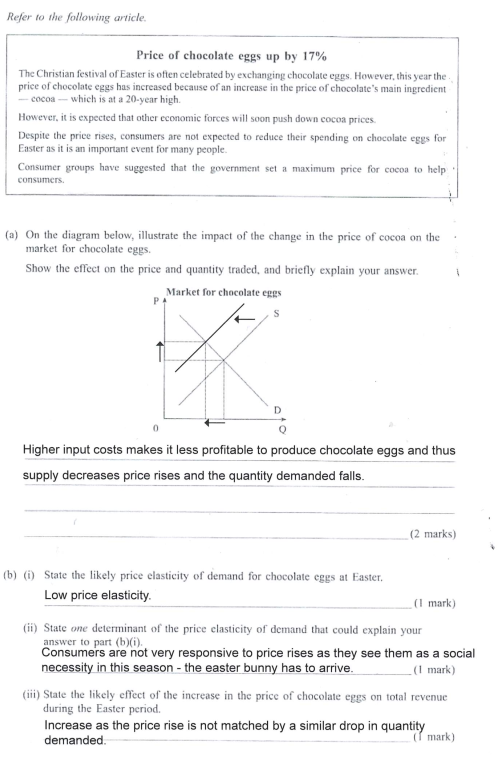 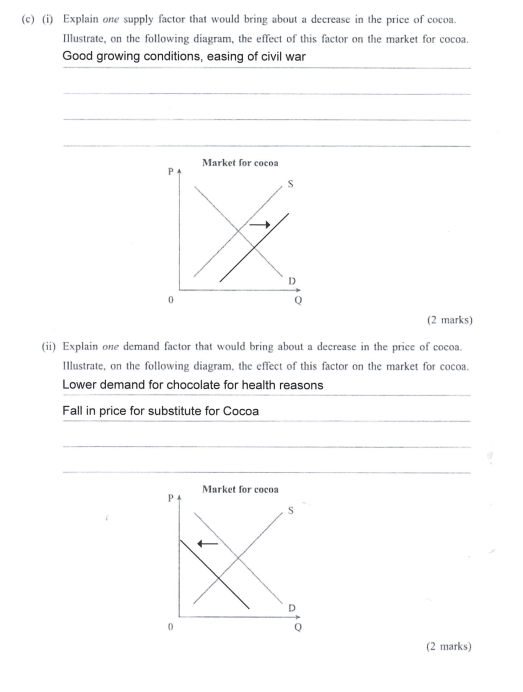 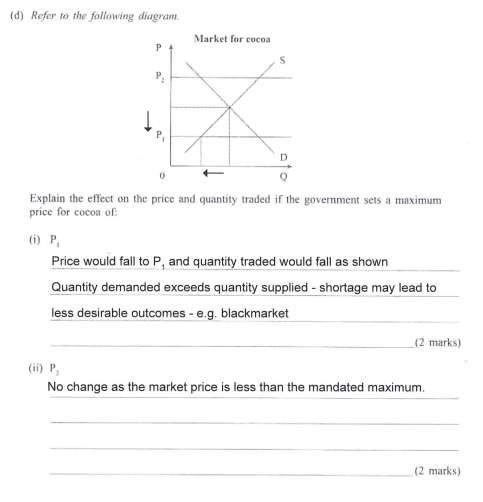 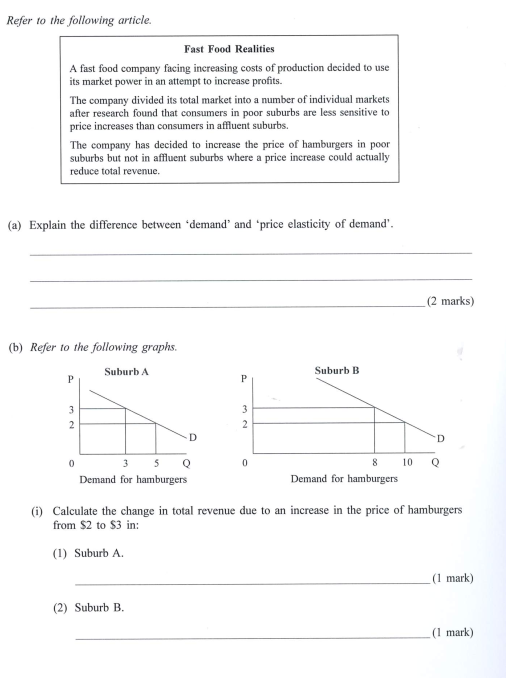 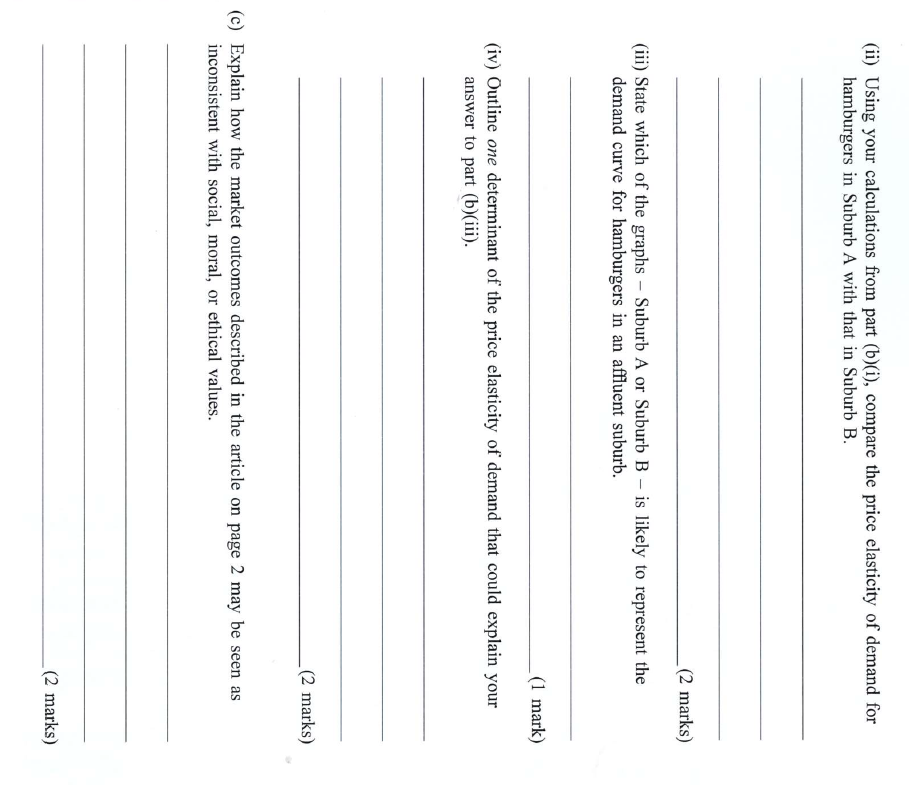 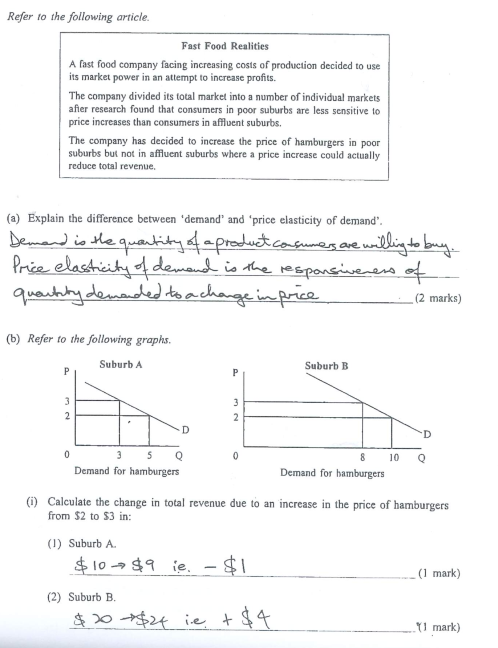 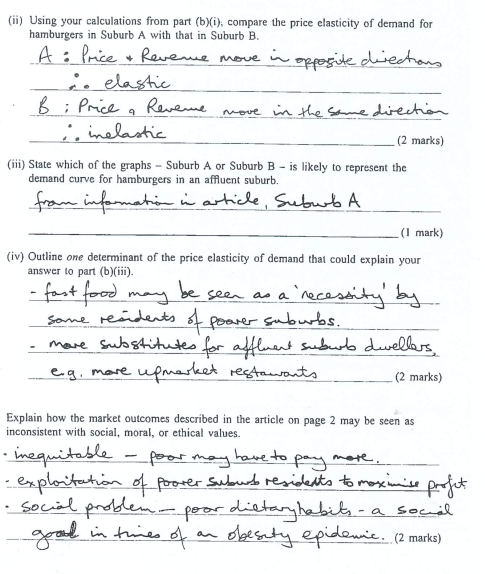 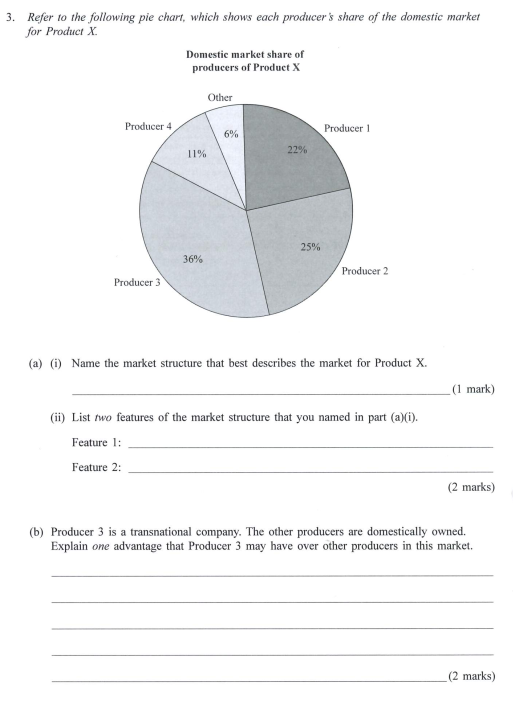 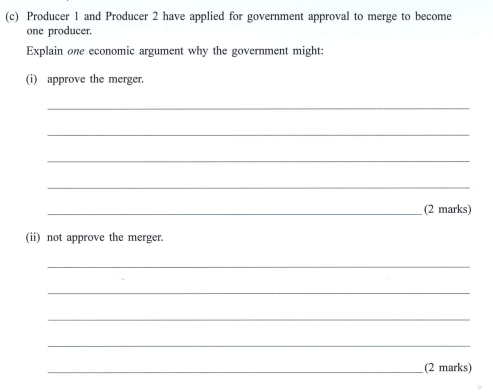 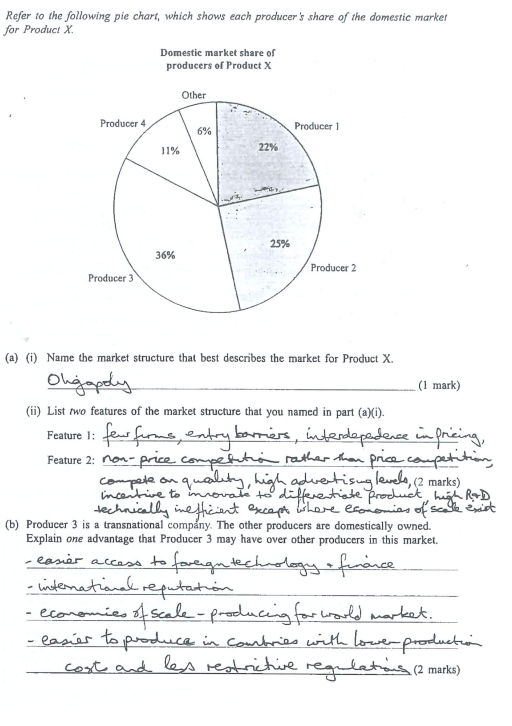 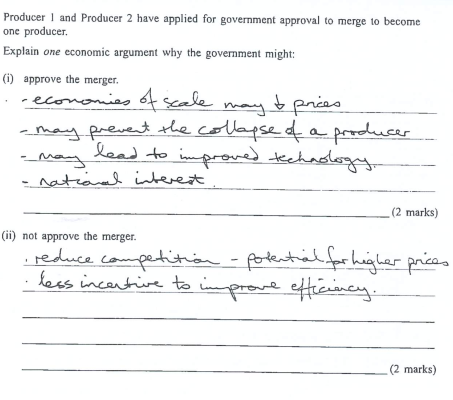 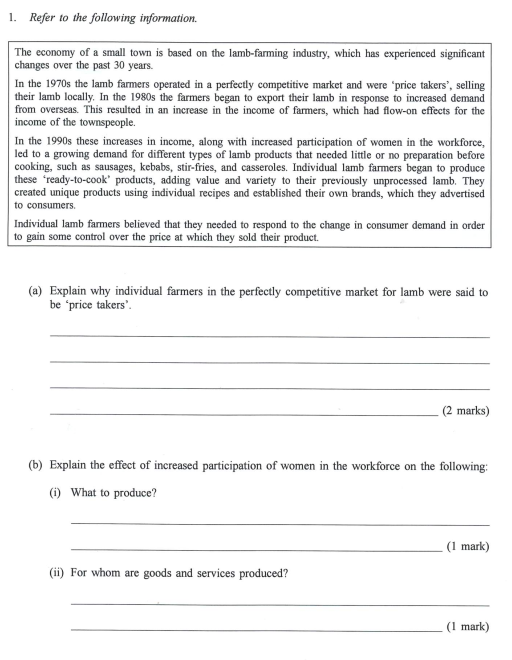 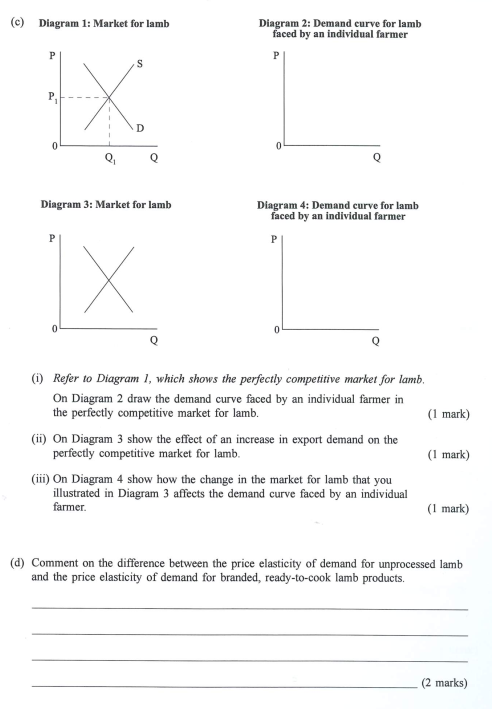 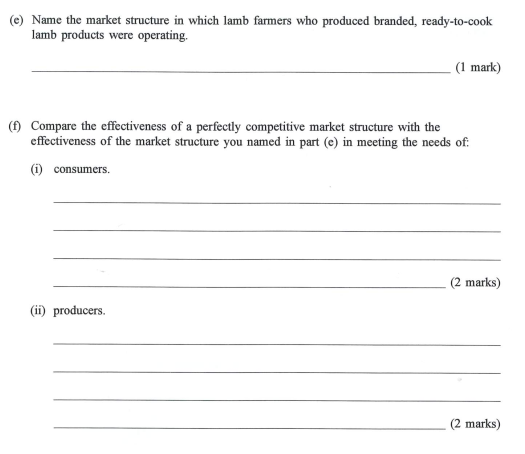 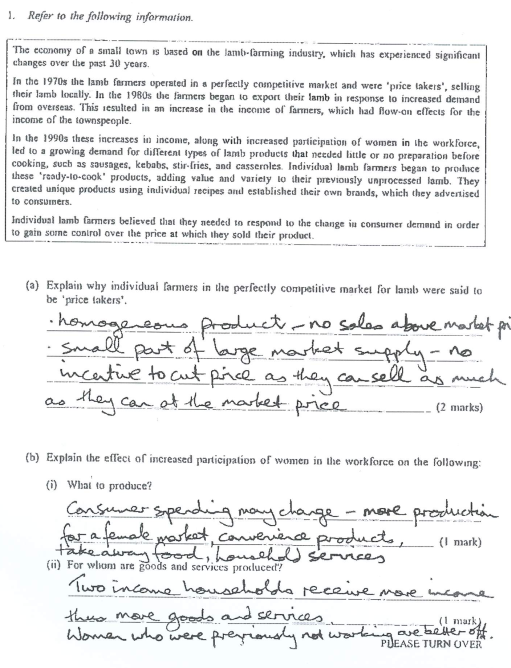 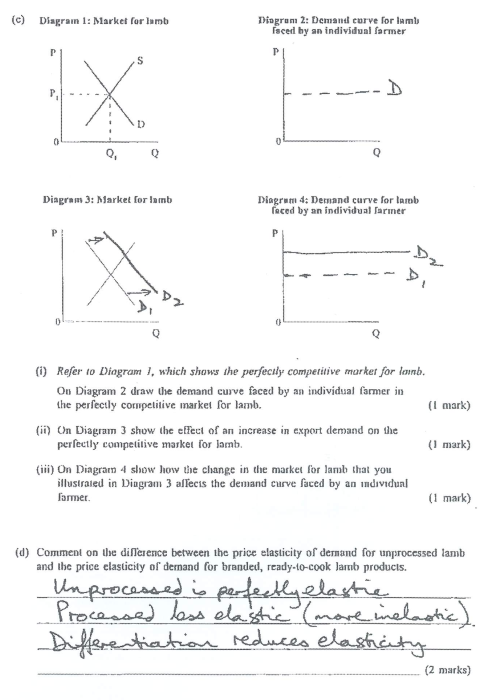 